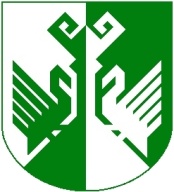 от 28 мая 2021 года № 229О внесении изменений в Административный регламент по предоставлению муниципальной услуги «Выдача разрешения на строительство»В соответствии Федеральным законом Российской Федерации от 27 июля 2010 г. № 210-ФЗ «Об организации предоставления государственных и муниципальных услуг», Уставом Сернурского муниципального района Республики Марий Эл, утвержденным решением Собрания депутатов от 21 августа 2019 г. № 300, администрация Сернурского муниципального района п о с т а н о в л я е т:1. Внести в Административный регламент по предоставлению муниципальной услуги «Выдача разрешения на строительство, утвержденный постановлением администрации Сернурского муниципального района от 02 апреля 2021 года № 147 «Об утверждении Административного регламента по предоставлению муниципальной услуги «Выдача разрешения на строительство», следующие изменения:1) дополнить пункт 1 части 12 Регламента словами «если иное не установлено частью 7.3 статьи 51 Градостроительного кодекса Российской Федерации;»;2) пункт 3 части 12 Регламента изложить в следующей редакции:«3) положительное заключение экспертизы проектной документации (в части соответствия проектной документации требованиям, указанным в пункте 1 части 5 статьи 49 Градостроительного кодекса Российской Федерации), в соответствии с которой осуществляется строительство, реконструкция объекта капитального строительства, в том числе в случае, если данной проектной документацией предусмотрены строительство или реконструкция иных объектов капитального строительства, включая линейные объекты (применительно к отдельным этапам строительства в случае, предусмотренном частью 12.1 статьи 48 Градостроительного кодекса Российской Федерации), если такая проектная документация подлежит экспертизе в соответствии со статьей 49 Градостроительного кодекса Российской Федерации, положительное заключение государственной  экспертизы проектной документации в случаях, предусмотренных частью 3.4 статьи 49 Градостроительного кодекса Российской Федерации, положительное заключение государственной экологической экспертизы проектной документации в случаях, предусмотренных частью 6 статьи 49 Градостроительного кодекса Российской Федерации.»2. Настоящее постановление подлежит официальному опубликованию (обнародованию) и вступает в силу после его официального опубликования (обнародования).3. Контроль за исполнением настоящего постановления оставляю за собой.Глава администрации      Сернурского муниципального района                                                           А. КугергинКалинин С.И.(883633)9-89-72СОГЛАСОВАНО:Заместитель Главы, руководитель аппарата администрации Сернурского муниципального района 				М.С. Вознесенская		28.05.2021Советник одела организационно-правовой работы и кадров администрацииСернурского муниципального района		Е.Г. Смоленцева	28.05.2021.ШЕРНУРМУНИЦИПАЛЬНЫЙ  РАЙОНЫНАДМИНИСТРАЦИЙЖЕАДМИНИСТРАЦИЯ СЕРНУРСКОГО МУНИЦИПАЛЬНОГО РАЙОНАПУНЧАЛПОСТАНОВЛЕНИЕ